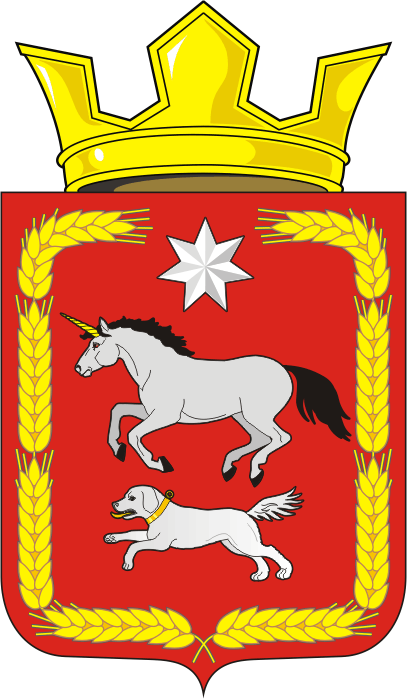 АДМИНИСТРАЦИЯ КАИРОВСКОГО СЕЛЬСОВЕТАСАРАКТАШСКОГО РАЙОНА ОРЕНБУРГСКОЙ ОБЛАСТИП О С Т А Н О В Л Е Н И Е____________________________________________________________23.11.2023                                       с. Каировка                                            № 86-пО мерах по обеспечению пожарной безопасности на территории муниципального образования Каировский сельсовет Саракташского района Оренбургской области в осенне-зимний период 2023/2024 годаВ целях обеспечения пожарной безопасности на территории муниципального образования Каировский сельсовет Саракташского района Оренбургской области в осенне-зимний период 2023/2024 годов и недопущения возникновения чрезвычайных ситуаций1 .Администрации сельсовета:1.1 В целях проведения профилактической работы с населением по предупреждению пожаров, созданной профилактической группе в пределах полномочий продолжать проведение работы по противопожарной пропаганде и обучению населения правилам пожарной безопасности, правилам безопасности при пользовании газовым оборудованием, электрооборудованием, печами, уделив особое внимание профилактике пожаров в местах проживания лиц (групп) социального риска (без определенного рода занятий и места жительства, склонных к правонарушениям в области пожарной безопасности), одиноко проживающих престарелых граждан; 1.2. Размещать материалы по профилактике пожаров, наглядную агитацию на информационных стендах, в местах массового пребывания граждан, на официальном сайте сельсовета, паблике в социальной сети «ВКонтакте»;1.3 В рамках проведения областной межведомственной акции «Сохрани жизнь себе и своему ребенку» взять на особый контроль проведение профилактической работы в многодетных, неблагополучных и (или) малообеспеченных семьях, имеющих детей;1.4. Организовать работу по рассмотрению неотложных вопросов по реализации первичных мер пожарной безопасности, обязательному обеспечению жилых домов первичными средствами пожаротушения, установке автономных дымовых пожарных извещателей. Обратить особое внимание на необходимость очистки дымоходов, проверку исправности электропроводки, газовых плит и колонок, недопустимость использования для отопления помещения электрических обогревателей кустарного изготовления и с открытым нагревательным элементом, а также правила поведения в случае возникновения пожара. Разъяснительную работу среди населения проводить с вручением памяток;1.5. Подготовить силы и средства для организации своевременной расчистки от снега дорог, улиц, проездов к жилым домам и социальным объектам, обеспечения беспрепятственного проезда техники аварийных служб к жилым домам, социально значимым и производственным объектам, источникам противопожарного водоснабжения. Подготовить пожарные гидранты и водоемы, водонапорные башни для забора воды в условиях низких температур окружающей среды;1.6. Обеспечить наружное освещение территорий населенных пунктов в темное время суток для быстрого нахождения пожарных гидрантов и мест размещения пожарного инвентаря. Установить или обновить имеющиеся указатели местонахождения пожарных гидрантов;1.7. Запретить использование пиротехнических изделий в период проведения массовых мероприятий в закрытых помещениях; 1.8. Запретить индивидуальным предпринимателям, осуществляющим торговлю на территории муниципального образования, реализацию  пиротехнической продукции не соответствующей требованиям пожарной безопасности, не сертифицированных пиротехнических изделий, а также продажу пиротехнических изделий несовершеннолетним;1.9. Запретить складирование материалов и оборудования, размещение скирд (стогов) кормов и других горючих материалов, а также стоянку (парковку) транспорта в пожарных проездах, противопожарных разрывах между зданиями и сооружениями, на подъездах к зданиям и источникам противопожарного водоснабжения, в том числе под воздушными линиями электропередач. При складировании и хранении грубых кормов на личных подворьях и на территории коллективных хозяйств обеспечить выполнение мер пожарной безопасности;1.10. При необходимости организовать привлечение населения к тушению пожаров;1.11. Организовать оповещение населения при надвигающейся опасности с использованием средств массовой информации, звуковой и световой сигнализации, подвижных средств оповещения, подворного обхода.2. Рекомендовать руководителям учреждений и организаций, расположенных на территории муниципального образования: - организовать проведение противопожарной пропаганды и обучение работников мерам пожарной безопасности; - принять меры по обеспечению пожарной безопасности на подведомственных объектах; - не допускать проведение праздничных мероприятий на объектах, где имеются нарушения требований пожарной безопасности; - при проведении праздничных мероприятий в учреждениях с массовым пребыванием людей усилить смены дежурного персонала. 3. Контроль за исполнением данного постановления оставляю за собой.4. Постановление вступает в силу после его подписания и подлежит размещению на сайте муниципального образования Каировский сельсовет. Глава сельсовета                                                          А.Н.Логвиненко Разослано: прокурору района, ОНД по Саракташскому и Беляевскому районам, отделу по делам ГО и ЧС района, членам рабочей группы,  на сайт, в дело 